Dárkový poukaznaVýživové poradenství u Kataríny Jirkové hubne.me Hodnota poukazu: 400 KčPlatnost do 31.5.2016Kontakty:Ing. Katarína Jirková
Urbáškova 237
685 01 BučoviceTel: 775 996 416
Mail: info@hubne.me
Web: www.hubne.me
Facebook: https://www.facebook.com/zdrave.hubne.me/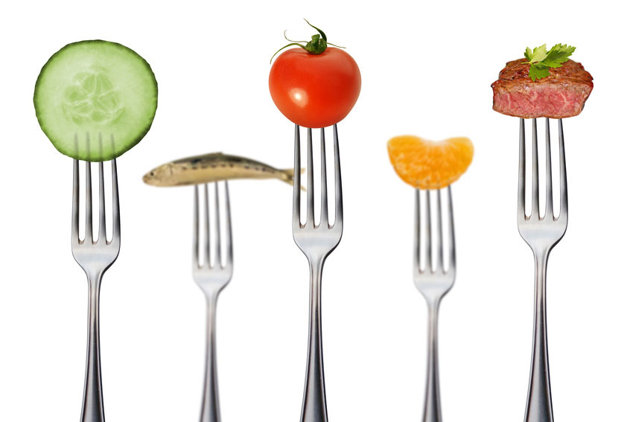 